Unit Assessment & Feedback 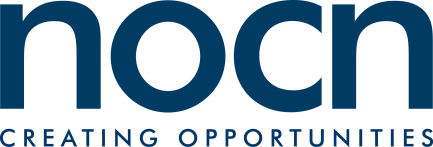 Learner Evidence Record I confirm that the work I have submitted is all my own workDeveloping AssertivenessUnit Level:  OneUnit Credit Value: 1GLH: 9Unique Reference Number: Y/503/0964This Unit has 2 Learning outcomes.Developing assertivenessIn the box below write the definition of assertiveness:                        1.1In the box below write the definition of being passive:                       1.2In the box below write the definition of being aggressive:                1.2Outline the difference between being assertive, passive and aggressive:1.2Explain 3 benefits of being assertive:                                               2.1Describe how you could be assertive in the following situations and what the benefits would be: 2.2Outline the importance of self-control when being assertive      2.4Signed (Tutor): ………………………………………………………..  Date: ………………………………………………Signed (Pupil):  ………………………………………………………..  Date: ………………………………………………Learner NameQualificationUnit TitleDeveloping Assertiveness Developing Assertiveness Developing Assertiveness Unit NumberLevelTutor/AssessorDateFeedback from Assessor to LearnerFeedback from Assessor to LearnerFeedback from Assessor to LearnerFeedback from Assessor to LearnerFeedback from Assessor to LearnerComments from LearnerComments from LearnerComments from LearnerComments from LearnerComments from LearnerHave all assessment criteria for the unit been met?YesNoIf no, please detail action required and target dates for completion. Please initial and date once these have been completed.If no, please detail action required and target dates for completion. Please initial and date once these have been completed.If no, please detail action required and target dates for completion. Please initial and date once these have been completed.If no, please detail action required and target dates for completion. Please initial and date once these have been completed.If no, please detail action required and target dates for completion. Please initial and date once these have been completed.Any further actions?By when?By when?Completed?Completed?Learner SignatureDateTutor/Assessor SignatureDateIQA Signature (if sampled)DateLearner NameQualificationUnit TitleDeveloping assertiveness Developing assertiveness Developing assertiveness Developing assertiveness Developing assertiveness Unit NumberLevelCredit ValueTutor/AssessorACAssessment CriteriaPage No.Learner SignatureDateTutor/Assessor SignatureDateIQA Signature (if sampled)DateEQA Signature (if sampled)DateLEARNING OUTCOMES	ASSESSMENT CRITERIA	Date startedDate completedThe Learner will:The Learner can:Know what assertiveness is.Define assertivenessOutline the difference between ‘assertive’, ‘passive’ and aggressive’.Understand how to be assertive . State the benefits of being assertive.Identify a situation where assertiveness could be used to achieve a desired outcome.Demonstrate assertive behaviour in a given situation.Outline the importance of self-control when being assertive. 1.2.3.Situation: You have ordered some food in a restaurant with your family, the order came out with the wrong food and was cold. The waiter gave you your food and left the table straight away.How you could be assertive:What would the benefits be:Situation: You have just started your first job at a café. Your shift times are to work from 10-5 but you have been asked to stay until 6 3 times but have not been paid for it.How you could be assertive:What would the benefit be:Situation: You are in a history lesson at school having a debate with class mates (this is being graded for coursework)How you could be assertive:What would the benefit be:Situation:How you could be assertive:What would the benefit be:Pupil Name: Witness name: Date: 	 Unit reference: Developing assertiveness Assessment criteria met: 2.3Task outline: Scenario: You work in a large office at a bank, lately your boss has been putting more and more work on you and you are having to work longer and longer hours (sometimes without being paid overtime) this is affecting your home life and relationships with your family as you are beginning to feel very stressed.  Task: Demonstrate how you would deal with this situation in an assertive way.How could you ensure you were not too passive or too aggressive?What would the desired outcome be? Witness statement: